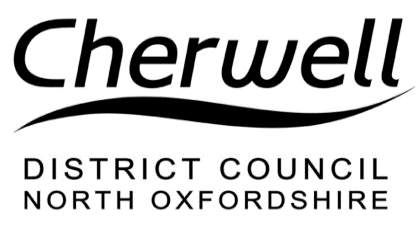 Cherwell District CouncilPublic NoticePublication of Plan ProposalMid-Cherwell Neighbourhood Plan 2018 - 2031Neighbourhood Planning (General) Regulations 2012 (as amended) Regulation 16Mid-Cherwell Neighbourhood Plan Forum has prepared the Mid-Cherwell Neighbourhood Development Plan for the Mid-Cherwell Neighbourhood Plan Area on behalf of eleven parishes including Heyford Park. The Plan proposes planning policies to be used in the determination of planning applications within the Neighbourhood Plan area. .The draft Plan and supporting documents are available for public comment from Friday 4 May 2018 to Tuesday 19 June 2018. The draft Plan and supporting documents will be available on-line at https://www.cherwell.gov.uk/planningpolicyconsultation and at locations specified below.Hard copies are available to view at locations below during opening hours:Cherwell District Council Offices, Bodicote House, Bodicote, Banbury OX15 4AA. Monday to Friday 8.45am-5.15pm. Deddington Library, Horse Fair, Banbury OX15 0SH. Monday 2pm-5pm and 5.30pm-7pm, Wednesday 9.30am-1pm, Thursday 2pm-5pm and 5.30pm -7pm, Saturday 9.30am-1pm.Bicester LinkPoint, Franklins House, Wesley Lane, Bicester, OX26 6JU Monday to Friday 8.45am (10am Wednesday) to 5.15pm. Bicester Library, Franklins House, Wesley Lane, Bicester, OX26 6JUMonday 9.30am – 7pm, Tuesday 9.30am-5pm, Wednesday and Thursday 9.30am – 7pm, Friday 9.30am – 5pm, Saturday 9am-4.30pm.Kidlington Library, Ron Groves House, 23 Oxford Road, Kidlington, OX5 2BP. Monday 9.30am-5pm, Tuesday 9.30am-7pm, Wednesday 9.30am-1pm, Thursday 9.30am-5pm, Friday 9.30am-7pm, Saturday 9am-4.30pm.Kidlington Link Point, Exeter Hall, Oxford Road, Kidlington, Oxon, OX5 1AB. Monday to Friday 8.45am (10am Wednesday) to 5.15pm. Heyford Park - The Community Centre and Cafe, 52 Camp Road, Upper Heyford, OX25 5HD. Monday to Friday 7am to 7pm, Saturday 8am to 2pm, and Sunday 9am to 1pm.Ardley - The Fox and Hounds, Main Road, Ardley OX27 7PE Tuesday 12-3pm and 5.30-11pm, Wednesday and Thursday, Friday and Saturday 12pm -11pm, Sunday 12pm -10pm. Fewcott - The White Lion, Fritwell Road, Fewcott, Bicester OX27 7NZ Monday, Wednesday and Thursday 4pm – 10pm, Friday 11am – 2pm and 4pm-12pm, Saturday 12pm-11pm and Sunday 12pm-8pm. Lower Heyford - The Bell Inn, Market Square, Lower Heyford, OX25 5NY Mondays to Thursday 12-3pm and 5-10pm, Friday and Saturday 12 – 11pm, Sundays 12 -10.30pm. Lower Heyford – St. Mary’s Church, Church Lane, Lower Heyford, OX25 5NR Monday to Sunday 10am to 7pm.Fritwell - St Olave’s Church, North Street, Fritwell OX27 7QW Monday to Sunday 9am to 7pm. Fritwell - Wrighton’s Shop and Café, East St., Fritwell, OX27 7PX 9am to 5pm Monday to Saturday and 10am to 4pm Sunday.Somerton - St James Church, Church Street, Somerton, OX25 6LN Monday to Sunday 9am to 7pm. Upper Heyford - The Barley Mow, Somerton Road, Upper Heyford, OX25 5LB Wednesday to Sunday 12pm – 2pm, and Monday to Sunday 6pm – 11pm. North Aston - The Yurt at Nicholsons, The Park, North Aston OX25 6HL 8.30am to 4.30pm Monday to Saturday.Kirtlington Stores, Post Office and Cafe, 1 Troy Lane, Kirtlington OX5 3HA Monday to Saturday 6.30am to 7pm and Sunday 9am to 1pm.Kirtlington - St. Mary the Virgin Church, Church Lane, Kirtlington, OX5 3HF Monday to Sunday 9am to 7pm.Steeple Aston - Village History Centre, Village Hall, Fir Lane, Steeple Aston, OX25 4SF Saturday 10.00am to 12pm. Steeple Aston - Red Lion, South Side, Steeple Aston, OX25 4RY Monday to Friday 12pm to 3pm and 5.30 to Saturday 11pm, 12pm to11pm and Sunday 12pm to 5pm.Middleton Stoney - All Saints Church, Middleton Park, Middleton Stoney, Bicester, OX25 4AW Monday to Sunday 10am – 4pm.Duns Tew - White Horse, Daisy Hill, Duns Tew OX25 6JS; daily 10.00am to 11.00pm.Duns Tew - St. Mary Magdalene Church, Main Street, Duns Tew OX25 6JP Monday to Sunday 9am to 7pm.Additional copies of the Plan are also available from the Parish Councils at:Ardley with Fewcott Parish Council; Duns Tew Parish Council; Fritwell Parish Council; Kirtlington Parish Council; Lower Heyford Parish Council; Middle Aston Parish Meeting; Middleton Stoney Parish Council; North Aston Parish Meeting; Somerton Parish Council; Steeple Aston Parish Council; Upper Heyford Parish CouncilThe contact details for Parish Councils are available at the link below: http://modgov.cherwell.gov.uk/mgParishCouncilDetails.aspx How to make representationsAny person or organisation may comment on the Plan or supporting documents. Response forms can be downloaded from Cherwell District Council’s website (via the link above) and sent by email to PlanningPolicyConsultation@cherwell-dc.gov.uk or post to Planning Policy and Growth Strategy Team, Cherwell District Council Offices, Bodicote House, Bodicote, Banbury OX15 4AA.Representations received after 5pm on Tuesday 19 June 2018 may not be considered.Please note that all representations will be publicly available and will be forwarded for consideration to the person appointed to carry out an examination of the Plan.If you would like to be notified of the Council’s decision to make (adopt) the neighbourhood development plan, please state this in your representation.  Further information is available on line at https://www.cherwell.gov.uk/planningpolicyconsultationYVONNE REES, CHIEF EXECUTIVE